БОЙОРОК                                                                               РАСПОРЯЖЕНИЕ «18» декабрь 2017 й.                      № 25                            «18» декабря 2017г.О назначении должностного лица, ответственного за работупо профилактике коррупционных и иных правонарушений,в Администрации сельского поселения Байгузинский сельсовет муниципального района Янаульский районВ целях реализации законодательства о противодействии коррупции, а также оперативного взаимодействия по вопросам организации антикоррупционной деятельности в Администрации сельского поселения Байгузинский сельсовет муниципального района Янаульский район назначить ответственным за работу по профилактике коррупционных и иных правонарушений Хайдаршина Зинфира Фидусовича   управляющего делами Администрации сельского поселения Байгузинский сельсовет муниципального района Янаульский район.         Глава сельского поселения:	         	            	      З.З.Ханов        С приказом ознакомлена:                                          З.Ф.Хайдаршин БАШKОРТОСТАН  РЕСПУБЛИКАHЫЯNАУЫЛ  РАЙОНЫ МУНИЦИПАЛЬ РАЙОНЫНЫN БАЙFУЖА  АУЫЛ СОВЕТЫ АУЫЛ БИЛEМEHЕ  ХАКИМИEТЕ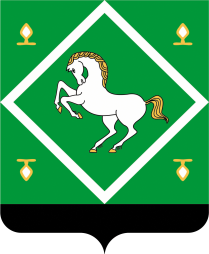 Администрация сельского поселения байгузинский сельсовет МУНИЦИПАЛЬНОГО  районаЯНАУЛЬСКИЙ РАЙОН РеспубликИ Башкортостан 